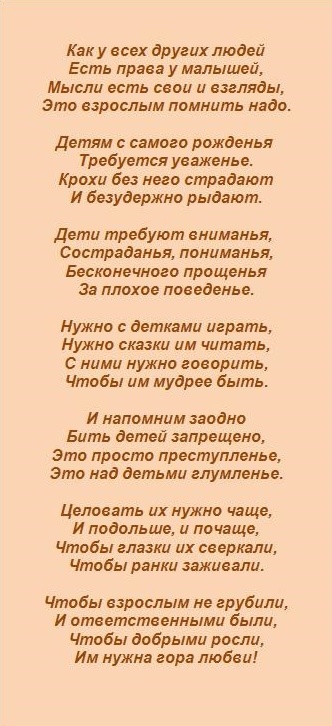 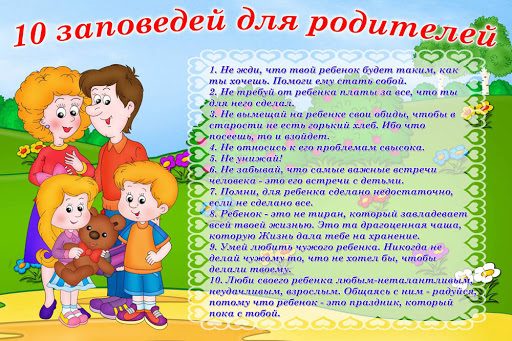 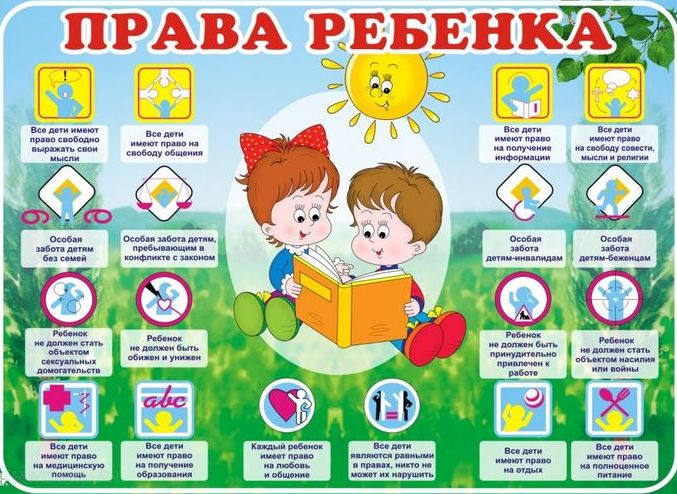 Муниципальное  общеобразовательное учреждение «Красноармейская  школа» администрации Новоазовского района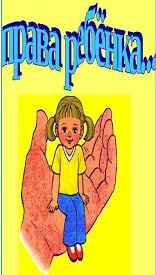                        село Красноармейское                                                                                                 2020 год